HUBUNGAN ANTARA PENERIMAAN DIRI DAN REGULASI EMOSI DENGAN PERILAKU PROSOSIAL TesisUntuk Memenuhi Sebagian Persyaratan Guna Mencapai Gelar Magister Profesi Psikologi 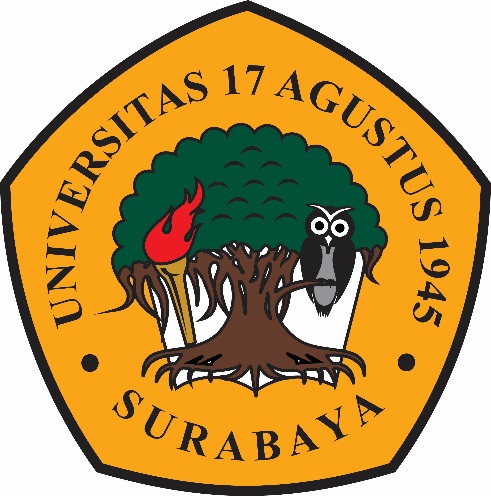                                                             Oleh :           Diah Miranti       NPM  : 1521700034PROGRAM STUDI PSIKOLOGI PROFESI (S2)FAKULTAS PSIKOLOGIUNIVERSITAS 17 AGUSTUS 1945SURABAYA           2020	LEMBAR  PERSETUJUAN Hubungan antara Penerimaan Diri dan Regulasi Emosi dengan Perilaku Prososial Diajukan Oleh :Diah Miranti NPM : 1521700034Disetujui untuk diuji :Surabaya, 3 Juli 2020  Dosen Pembimbing   			Dosen Pendamping Dr. Suroso, M.S., Psikolog                   Dr. Niken Titi Pratitis, M.Si., PsikologPROGRAM STUDI PSIKOLOGI PROFESI (S2)FAKULTAS PSIKOLOGIUNIVERSITAS 17 AGUSTUS 1945 SURABAYA                                                               2020LEMBAR PENGESAHAN UJIAN TESISDipertahankan di Depan Dewan Penguji TesisProgram Studi Psikologi Profesi (S2) Fakultas Psikologi Universitas 17 Agustus 1945 Surabaya dan Diterima Untuk Memenuhi Sebagian Syarat Guna Memperoleh Derajat Magister Psikologi, ProfesiPada Tanggal :  6 Juli 2020Dewan Penguji Dr. Dyan Evita Santi, M.Si, Psikolog		     ____________     Ketua Penguji Dr. Suroso, M.S., Psikolog                                           ____________Anggota Penguji 13. Dr. Niken Titi Pratitis, M.Si, Psikolog	                  ____________Anggota Penguji 2                                             Mengesahkan,                    Dekan,                                   	      Kaprodi Psikologi Profesi (S2)       Fakultas Psikologi                                             Fakultas PsikologiUniversitas 17 Agustus 1945 Surabaya     Universitas 17 Agustus 1945 SurabayaDr. Suroso, M.S.,Psikolog                 Dr. IGAA Noviekayati, M.Si., PsikologSURAT PERNYATAANSaya yang bertanda tangan di bawah ini :Nama		: Diah Miranti S.PsiNPM		: 152 1700034Alamat		: Jl. Platuk Donomulyo 3/ 29 SurabayaTelepon	: 082230305745Menyatakan bahwa tesis dengan judul “Hubungan Penerimaan Diri dan Regulasi Emosi dengan Perilaku Prososial ” saya buat untuk memenuhi persyaratan kelulusan pada Program Studi Magister Profesi Psikologi  Fakultas Psikologi Universitas 17 Agustus 1945 Surabaya, adalah hasil karya saya sendiri.Pada tesis ini tidak terdapat karya yang pernah diajukan untuk memperoleh gelar kemagisteran di suatu Perguruan Tinggi lain dan sepanjang pengetahuan saya tidak terdapat karya atau pendapat yang pernah ditulis atau diterbitkan kecuali secara tertulis diacu dalam naskah ini dan disebutkan dalam daftar pustaka.Tesis ini adalah hasil karya ilmiah yang saya tulis dengan bimbingan oleh dosen dari Program Studi Magister Psikologi Profesi Fakultas Psikologi Universitas 17 Agustus 1945 Surabaya dan karenanya tidak akan saya publikasikan dalam bentuk apapun tanpa seijin Program Studi Magister Psikologi Profesi Fakultas Psikologi Universitas 17 Agustus 1945 Surabaya.      Selanjutnya apabila terjadi pelanggaran atau kecurangan pada penulisan karya tulis ini, saya bersedia menerima sanksi sesuai hukum dan peraturan yang berlaku di Indonesia. Demikian pernyataan ini saya buat dengan sebenarnya tanpa paksaan dari siapapun.Surabaya,  Februari 2020Hormat sayaKATA PENGANTARالرَّحِيمِلرَّحْمنِ اللهِ بِسْمِPuji syukur Alhamdulillah penulis panjatkan kehadirat Allah SWT, karena dengan rahmat, hidayah dan inayah yang diberikan oleh-Nya penulis dapat menyelesaikan Tesis ini dengan judul “Hubungan Penerimaan Diri dan Regulasi Emosi dengan Perilaku Prososial” yang merupakan salah satu syarat dalam mencapai gelar Magister Profesi Psikologi pada Universitas 17 Agustus  Surabaya.Peneliti menyadari bahwa selesainya tesis ini tidak terlepas dari bantuan dan motivasi yang sangat besar dari orang-orang di sekeliling Penulis. Oleh karena itu, pada kesempatan ini tidak lupa Peneliti menyampaikan banyak terima kasih kepada : Kepada Bapak Dr. Mulyanto Nugroho, MM., CMA., CPAI selaku Rektor Universitas 17 Agustus 1945 Surabaya.Kepada Bapak Dr. Suroso, MS., Psikolog selaku Dekan Fakultas Psikologi Universitas 17 Agustus 1945 Surabaya serta dosen pembimbing yang telah sabar membimbing, meningkatkan semangat dan selalu mengingatkan untuk fokus pada penyelesaian Tesis ini Kepada Ibu Dr.IGAA Noviekayati, M.Si., Psikolog selaku Kepala Program Studi Magister Psikologi Profesi Universitas 17 Agustus 1945 Surabaya yang telah sabar, membimbing dan memberi masukan dalam proses penulisan Tesis ini. Kepada Ibu Dr. Niken Titi Pratitis, M.Si., Psikolog selaku dosen pembimbing yang telah sabar, sabar dan sangat sabar dalam membimbing, memberi masukkan dan berbagai dukungan dalam proses penulisan Tesis ini.Kepada Ibu Dyan Evitasari M.Si., Psikolog selaku dosen penguji yang telah membantu menguji dan memberi masukan untuk kesempurnaan Tesis ini. Kepada Ibu tercinta, Suami, Anak-anak serta seluruh keluarga yang telah meberikan semangat dan selalu mendoakan peneliti, sehingga proses penelitian yang dilakukan dapat berjalan lancar dan dapat melewati kesulitan yang ditemui.Kepada Siswa-Siswi SMAN 9 Surabaya yang telah membantu dan memberikan kesempatan kepada peneliti untuk melakukan penelitian ini.Segenap Dosen Fakultas Psikologi Universitas 17 Agustus 1945 Surabaya yang telah mendidik selama Penulis menempuh studi di Fakultas Psikologi Universitas 17 Agustus 1945 Surabaya. Kepada Bapak dan Ibu TU Fakultas Psikologi Universitas 17 Agustus 1945 Surabaya yang membantu dalam mengurus segala macam administrasi.Serta terima kasih kepada semua teman-teman MAPRO 24 dan semua pihak yang tidak mungkin Peneliti sebutkan satu persatu yang mendukung selama proses perkuliahan.     Peneliti memahami bahwa Peneliti hanyalah manusia biasa yang tidak lepas dari salah, untuk itu penulis memahami Tesis ini masih jauh dari sempurna, baik materi maupun penyajiannya, maka dari itu Peneliti mengharapkan adanya masukan berupa kritik dan saran yang membangun demi kesempurnaan tesis ini. Semoga tesis ini dapat memberi sumbangan yang berarti bagi ilmu pengetahuan dan dapat berguna bagi berbagai pihak, Amien.Surabaya, 3 Juli 2020PenelitiDiah Miranti S.PsiMotto :Hidup itu Hubungan antara Kamu dengan TuhanHidup itu Hubungan Antara Kamu dengan Orang – Orang yang MemahamimuHidup itu Hubungan antara Kamu dan Orang – Orang yang mengkritikmu Hidup itu Hubungan antara Kamu ……dan Bagaimana kamu menilai Dirimu ….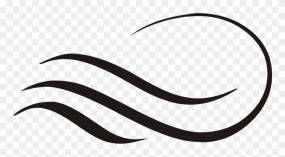 DAFTAR ISIHalaman Sampul Depan Halaman Persetujuan 	iHalaman Pengesahan	iiSurat Pernyataan	iiiKata Pengantar 	ivMotto 	viDaftar Isi	viiDaftar Tabel 	ixDaftar Gambar	xDaftar Lampiran 	xiIntisari 	xiiAbstrak 	xiiiBAB I. PENDAHULUAN     A. Latar Belakang Penelitian 	1    B. Rumusan Masalah 	5    C. Tujuan dan Manfaat Penelitian	5Tujuan Penelitian	5Manfaat Penelitian 	6   D. Keaslian Penelitian	6BAB II. TINJAUAN PUSTAKA     A. Perilaku Prososial 	8Definisi Perilaku Prososial	8Aspek Perilaku Prososial	9Faktor-faktor yang Mempengaruhi Perilaku Prososial	10     B. Penerimaan Diri 	12Definisi Penerimaan Diri	12Aspek-Aspek Penerimaan Diri	13Faktor-faktor yang Mempengaruhi Penerimaan Diri	15    C. Regulasi Emosi	16Definisi Emosi	16Definisi Regulasi Emosi 	17Proses Regulasi Emosi	18Aspek- aspek Regulasi Emosi 	19Faktor-faktor yang Mempengaruhi Regulasi Emosi	20   D. Kerangka Berfikir	22   E. Hipotesis	26BAB III. METODE PENELITIAN     A. Subjek Penelitian 	27Populasi	27Sampel Penelitian	27    B. Desain Penelitian 	28Jenis Penelitian	28Identifikasi Variabel	29Definisi Operasional	29    C. Pengembangan Alat Ukur	32Metode Pengumpulan Data	32Instrumen dan Pengujian Alat Ukur 	33   D. Analisa Data	45   BAB IV. HASIL PENELITIAN     A. Hasil Penelitian	47Uji Hipotesis Pertama	47             Korelasi Simultan	47Uji Hipotesis Kedua dan Ketiga	47Korelasi Parsial 	47Persamaan Garis Regresi	48Sumbangan Efektif	48    B. Pembahasan	49   BAB V. KESIMPULAN DAN SARAN      A. Kesimpulan 	52     B. Saran 	52Daftar Pustaka DAFTAR TABEL Tabel 1. Populasi dan Sampel Penelitian 	28Tabel 2. Alternatif Jawaban Nilai Skala Likert	33Tabel 3. Blue Print Perilaku Prososial	34Tabel 4. Rangkuman Hasil Validasi Aitem Skala Prososial	35Tabel 5. Rangkuman Hasil Reliabilitas Aitem Skala Prososial	36Tabel 6. Distribusi Aitem Skala PerilakU Prososial Setelah Uji Coba	37Tabel 7. Blue Print Skala Penerimaan Diri	38Tabel 8. Rangkuman Hasil Validasi Aitem Skala Penerimaan Diri	39Tabel 9. Rangkuman Hasil Reliabilitas Aitem Skala Penerimaan Diri	40Tabel 10. Distribusi Aitem Skala Penerimaan Diri Setelah Uji Coba	41Tabel 11. Blue Print Skala Regulasi Emosi	42Tabel 12. Rangkuman Hasil Validasi Aitem Skala Regulasi Emosi	43Tabel 13. Rangkuman Hasil Reliabilitas Aitem Regulasi Emosi	44Tabel 14. Distribusi Aitem Skala Regulasi Emosi Setelah Uji Coba	44Tabel 15. Uji Normalitas	45Tabel 16. Uji Linearitas	45Tabel 17. Uji Multikolinearitas	46Tabel 18. Hasil Analisis Korelasi Simultan 	47Tabel 19. Hasil Analisis Korelasi Parsial	48Tabel 20. Persamaan Garis Linear	49DAFTAR GAMBAR Gambar 1. Skema Hubungan Antar Variabel 	29DAFTAR LAMPIRAN Lampiran A.  Lembar Expert Judgement Skala Prososial, Penerimaan Diri dan   Regulasi EmosiLampiran B.	Skala Prososial, penerimaan Diri dan Regulasi Emosi Uji CobaLampiran C.  Validitas dan Reliabilitas Skala Prososial, Penerimaan Diri dan                        Regulasi Emosi Lampiran D.  Skala Prososial, Penerimaan Diri dan Regulasi Emosi Setelah Uji                       Coba Lampiran E.  Analisis Data HUBUNGAN ANTARA PENERIMAAN DIRI DAN REGULASI EMOSI DENGAN PERILAKU PROSOSIALDiah Miranti 1), Suroso2), Niken Titi Pratitis3) Magister Profesi Psikologi, Universitas 17 Agustus 1945 SurabayaEmail: (Mirantirayana@gmail.com)1, (suroso@Untag-sby.ac.id )2, (nikenpratitis@untag-sby.ac.id)3 IntisariRemaja sebagai generasi penerus bangsa memiliki tugas-tugas perkembangan yang berhubungan dengan masyarakat. Tugas perkembangan tersebut diantaranya adalah melakukan tindakan prososial. Perilaku prososial membantu remaja mendapatkan identitas positif dimasyarakat. Kemampuan remaja dalam melakukan perilaku prososial diiringi dengan kemampuan dalam penerimaan diri serta kemampuan dalam melakukan regulasi emosi. Penelitian ini bertujuan untuk mencari hubungan antara variabel penerimaan diri dan regulasi emosi dengan perilaku prososial. Subjek dalam penelitian ini remaja SMAN 9 kelas XII yang berusia 17 sampai 19. Teknik analisis data menggunakan analisa regresi berganda dengan bantuan program SPSS versi 20.00 for Windows. Hasil dari penelitian ini menyatakan bahwa hipotesis pertama yang berbunyi terdapat hubungan antara penerimaan dan regulasi emosi dengan perilaku prososial diterima, sehingga variabel penerimaan diri dan regulasi emosi dapat dijadikan prediksi terhadap perilaku prososial pada remaja.  Hipotesis kedua dan ketiga penelitian ini menyatakan bahwa penerimaan diri memiliki hubungan positif dengan perilaku prososial serta regulasi emosi memiliki hubungan positif dengan perilaku prososial diterima atau terbukti. Sehingga variabel peneriman diri dan regulasi emosi memiliki hubungan positif terhadap perilaku prososial. Artinya semakin tinggi penerimaan diri dan regulasi emosi diikuti dengan semakin tinggi perilaku prososial Kata Kunci : Penerimaan Diri, Regulasi Emosi, Perilaku PrososialRELATIONSHIP BETWEEN SELF ACCEPTANCE AND REGULATION OF EMOTIONS with PROSOCIAL BEHAVIOR Diah Miranti 1), Suroso2), Niken Titi Pratitis3) Magister Profesi Psikologi, Universitas 17 Agustus 1945 SurabayaEmail: (Mirantirayana@gmail.com)1, (suroso@Untag-sby.ac.id )2, (nikenpratitis@untag-sby.ac.id)3AbstractYouth as the next generation of the nation have development tasks related to society. These development tasks include prosocial action. Prosocial behavior helps teens get a positive identity in the community.The ability of adolescents to do prosocial behavior is accompanied by the ability to accept themselves and the ability to regulate emotions. This study aims to find the relationship between self-acceptance variables and emotional regulation with prosocial behavior. Subjects in this study were students of SMAN 9 class XII aged 17 to 19. Data analysis techniques used multiple regression analysis with the help of the SPSS program version 20.00 for Windows.  The results of this study state that the first hypothesis that says there is a relationship between emotional acceptance and regulation with prosocial behavior is accepted, so that the variable of self-acceptance and emotion regulation can be used as a prediction of prosocial behavior in adolescents. The second and third hypotheses of this study state that self-acceptance has a positive relationship with prosocial behavior and emotional regulation has a positive relationship with accepted or proven prosocial behavior. So that the variable of self-acceptance and emotional regulation has a positive relationship with prosocial behavior. It means that the higher self-acceptance and emotional regulation are followed by the higher prosocial behavior. Keywords : Self-Acceptance, Emotion Regulation, Prosocial behavior